P8.1, 313A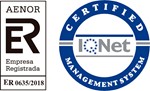 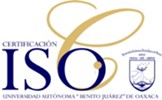 SOLICITUD DE POSTULACIÓN ESTUDIANTE NACIONAL E INTERNACIONAL APPLICATION FORM NATIONAL AND INTERNATIONAL STUDENTDATOS PERSONALES / PERSONAL INFORMATIONDATOS ACADÉMICOS DEL ALUMNO / ACADEMIC INFORMATION1/2SOLICITUD DE POSTULACIÓN ESTUDIANTE NACIONAL E INTERNACIONAL / APPLICATION FORM NATIONAL AND INTERNATIONAL STUDENTPROPUESTA DE PROGRAMA DE ESTUDIOS QUE DESEA REALIZARSUBJECTS PROPOSED TO STUDY AT UABJOAUTORIZACIÓN / AUTHORIZATIONAv. Universidad S/N, Ex-Hacienda de Cinco Señores, Oaxaca, Oax., C.P. 68120,Teléfonos: +52 (951) 5020700 ext. 20150 e-mail: movilidad.academica@uabjo.mx2/2Apellidos / last nameNombre (s) / First nameNacionalidadNationalityFecha de NacimientoDate of Birth(day/month/year)No. de Seguridad Social:Genero/GenderMasculinoMaleFemeninoFemaleNo. de pasaporte/Passport number:Social Security Number:Dirección /AddressCiudad/CityEstado o ProvinciaState or ProvincePaís /CountryNúmero telefónicoPhone numberCorreo electrónicoE-mail:Universidad de origenHome UniversityFacultad o Escuela:Faculty or School:Carrera/ DegreeAño actual de estudios:Present year of studies:Nivel de estudios a cursar en la UABJO:Level of studys to course at UABJO:LicenciaturaBachelor´s degreePosgradoPosgraduatePosgradoPosgraduateCarrera de interés:Career at UABJO degree:Periodo de estancia: /Study´s period at UABJO:Febrero-JulioFebruary to JulyAgosto-EneroAugust to JanuaryAgosto-EneroAugust to JanuaryOtroOtherAsignaturas que serán válidas en la universidad de procedencia/ Subjects that will be validated at theorigin UniversityAsignaturas en la universidad receptora (UABJO)/Subjects in the host university (UABJO)Fecha / DateNombre del estudiante y firma /Student name and signature